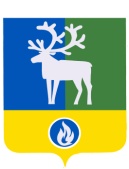 СЕЛЬСКОЕ ПОСЕЛЕНИЕ ПОЛНОВАТБЕЛОЯРСКИЙ РАЙОНХАНТЫ-МАНСИЙСКИЙ АВТОНОМНЫЙ ОКРУГ – ЮГРААДМИНИСТРАЦИЯ СЕЛЬСКОГО ПОСЕЛЕНИЯ ПОЛНОВАТПОСТАНОВЛЕНИЕПРОЕКТот _________ 2019 года                                                                                                          № __О внесении изменений в административный регламент предоставления муниципальной услуги «Признание помещения жилым помещением, жилого помещения непригодным для проживания и многоквартирного дома аварийным и подлежащим сносу или реконструкции»В  соответствии  с постановлением Правительства Российской Федерации от         29 ноября 2019 года № 1535 «О внесении изменений в Положение о признании помещения жилым помещением, жилого помещения непригодным для проживания, многоквартирного дома аварийным и подлежащим сносу или реконструкции, садового дома жилым домом и жилого дома садовым домом»  постановляю:1. Внести в административный регламент предоставления муниципальной услуги «Признание помещения жилым помещением, жилого помещения непригодным для проживания и многоквартирного дома аварийным и подлежащим сносу или реконструкции», утвержденный постановлением администрации сельского поселения Полноват от 28 ноября 2017 года № 125 «Об утверждении административного регламента предоставления муниципальной услуги «Признание помещения жилым помещением, жилого помещения непригодным для проживания и многоквартирного дома аварийным и подлежащим сносу или реконструкции» следующие изменения: 1.1. В подпункте 5 пункта 2.6.1 раздела 2.6 «Исчерпывающий перечень документов, необходимых для предоставления муниципальной услуги» слова «проектно-изыскательной организации» заменить словами «юридического лица, являющегося членом саморегулируемой организации, основанной на членстве лиц, выполняющих изыскания и имеющих право на осуществление работ по обследованию состояния грунтов оснований зданий и сооружений, их строительных конструкций (далее – специализированная организация)»;1.2. В абзаце шестом раздела 3.4 «Рассмотрение заявления о предоставлении муниципальной услуги и оформление документов, являющихся результатом предоставления муниципальной услуги» слова  «проектно-изыскательной» заменить словом «специализированной». 2. Опубликовать настоящее постановление в бюллетене «Официальный вестник сельского поселения Полноват».3. Настоящее постановление вступает в силу после его официального опубликования.4. Контроль за выполнением постановления возложить на заместителя главы  муниципального образования, заведующего сектором муниципального хозяйства администрации сельского поселения Полноват, Е.У. Уразова. Глава сельского поселения Полноват                                                                   Л.А. Макеева